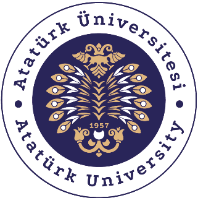 T.C.ATATÜRK ÜNİVERSİTESİTOPLUMSAL DUYARLILIK PROJELERİ UYGULAMA VE ARAŞTIRMA MERKEZİ SONUÇ RAPORUProje Adı: Depreme Hazır Mıyız?Proje Kodu: 1a5a57f9-0da9-4366-9a33-6bfcfbff0e21Proje Danışmanı: Öğr.Gör. Ümit AVCIOĞLUProje YürütücüsüDamlanur KARAGrup ÜyeleriEsma KAHRAMANOCAK 2024ErzurumİÇİNDEKİLERÖZET……………………………………………………………………………………………………3ABSTRACT…………………………………………………………………………………………….3GİRİŞ……………………………………………………………………………………………………4ETKİNLİK………………………………………………………………………………………………4SONUÇLAR…………………………………………………………………………………………….4PROJE UYGULAMASINA AİT GÖRSELLER………………………………………………………..5PROJE UYGULAMASINA AİT GÖRSELLER……………………………………………………….6ÖZET        Bu projenin amacı; sık sık yıkıcı depremlerin görüldüğü ülkemizde öğrencilerin deprem bilincini arttırmaktır. Böylelikle olası bir deprem sonrası can ve mal kaybının azaltılmasına önemli bir katkı sağlanması amaçlanmaktadır. Proje kapsamında Erzurum ilinin Narman bölgesinde bulunan 18 Mart İlkokulu’na temel deprem bilinci eğitimi, proje ekibi tarafından aktarılmıştır. Projenin hedefini Narman 18 Mart İlkokulu öğrencileri oluşturmuştur. Böylelikle öğretilen deprem bilinçliliği ömür boyu sürmesi hedeflenmektedir. Sunuma katılan bireylere sırasıyla; Deprem sırasında yapılması gerekenler, Deprem sonrasında yapılması gerekenler, Depreme Karşı Hazırlık ve Deprem Çantasında Bulunması Gereken Araç ve Gereçler konu başlıkları aktarılmıştır. Bu proje ile gerçekleştirilmiş olan sunum sayesinde deprem tehlikesi yüksek bir bölge olan Narman’da bulunan ilkokul öğrencilerine deprem bilinci arttırılması hedeflenmiş olup deprem zararlarının aza indirgenmesi için yapılan çalışmalara önemli katkıda bulunacağı düşünülmektedir.        Bu proje Atatürk Üniversitesi Toplumsal Duyarlılık Projeleri tarafından desteklenmiştir. Anahtar Kelimeler: Deprem, Deprem Çantası ABSTRACT         The aim of this project; To increase students' earthquake awareness in our country, where devastating earthquakes occur frequently. Thus, it is aimed to make a significant contribution to reducing the loss of life and property after a possible earthquake. Within the scope of the project, basic earthquake awareness training was delivered to 18 Mart Primary School in the Narman region of Erzurum province by the project team. The target of the project was Narman 18 Mart Primary School students. In this way, the earthquake awareness taught is aimed to last a lifetime. The individuals participating in the presentation were respectively; Topics such as "What to do during an earthquake, What to do after an earthquake, Preparation against Earthquake and Tools and Equipment to be included in an Earthquake Bag" are explained. Thanks to the presentation made with this project, it is aimed to increase earthquake awareness among primary school students in Narman, a region with a high earthquake risk, and it is thought that it will make a significant contribution to the work done to minimize earthquake damages.        This Project was supported by Atatürk University Social Awareness Porjects.Key Words: Earthquake, Earthquake Bag.         Etkinlik boyunca tüm fotoğraflarda kişilerin yazılı izni alınmıştır. İzni alınmayan görüntüler bulanık şekilde sunulmuştur. Bu konuda tüm sorumluluğun yürütücü ve araştırmacılara ait olduğunu beyan ederiz.GİRİŞ        Türkiye, dünyanın en aktif deprem kuşaklarından olan Alp-Himalaya kuşağı üzerinde yer alması nedeniyle depremlerin sık aralıklarla meydana geldiği ülkeler arasında bulunmaktadır. Erzurum bölgesi de deprem açısından aktif bir bölgede bulunmaktadır. Depremler; can kayıplarına, yaralanmalara ve insanların sağlığı üzerinde olumsuz etkilere neden olurlar. Bu sebeple bireylerin günümüzde veya gelecekte oluşabilecek depremler karşısında yapabileceği tek ve en etkili hareket depremlerin etkilerini azaltmak için planların uygulanmasını sağlamaktır. Deprem zararlarının azaltılmasında hazırlık çalışmaları önemli bir yere sahiptir. Zarar azaltma çalışmalarının en önemli bileşenleri hazırlık ve eğitimdir. Temel deprem bilinci ve depreme hazırlık eğitimlerinin bireylere verilmesi ile depremin olumsuz etkilerinin azaltılması mümkün olacaktır. Bu nedenle deprem bilincini arttırmak amacıyla yapılan çalışmalar büyük bir önem arz etmektedir.ETKİNLİKAraştırmanın Yapıldığı Yer ve Zaman: Narman 18 Mart İlkokulu.3 Ocak 2024.Projenin Uygulanışı: Narman 18 Mart İlkokul öğrencilerine deprem hakkında sunum yapıldı. Deprem çantasında neler olduğu gösterildi ve okula deprem çantası verildi.SONUÇLARDeprem kuşağında olan ülkemizin her an deprem riski ile karşı karşıya olması nedeniyle Narman 18 Mart İlkokul öğrencilerine deprem farkındalığı oluşturmak gerekçemizdir ve toplumda deprem bilincinin oluşmasına katkıda bulunmak amaçlanmıştır. 18 Mart İlkokulu’na giderek öğrencilere;Deprem nedir?Deprem öncesinde, esnasında ve sonrasında yapılması gerekenler nelerdir?Deprem çantasında neler olmalıdır?Gibi başlıklarda Narman 18 Mart İlkokul öğrencilerine farkındalık oluşturan, sunum yapılmıştır.PROJE UYGULAMASINA AİT GÖRSELLER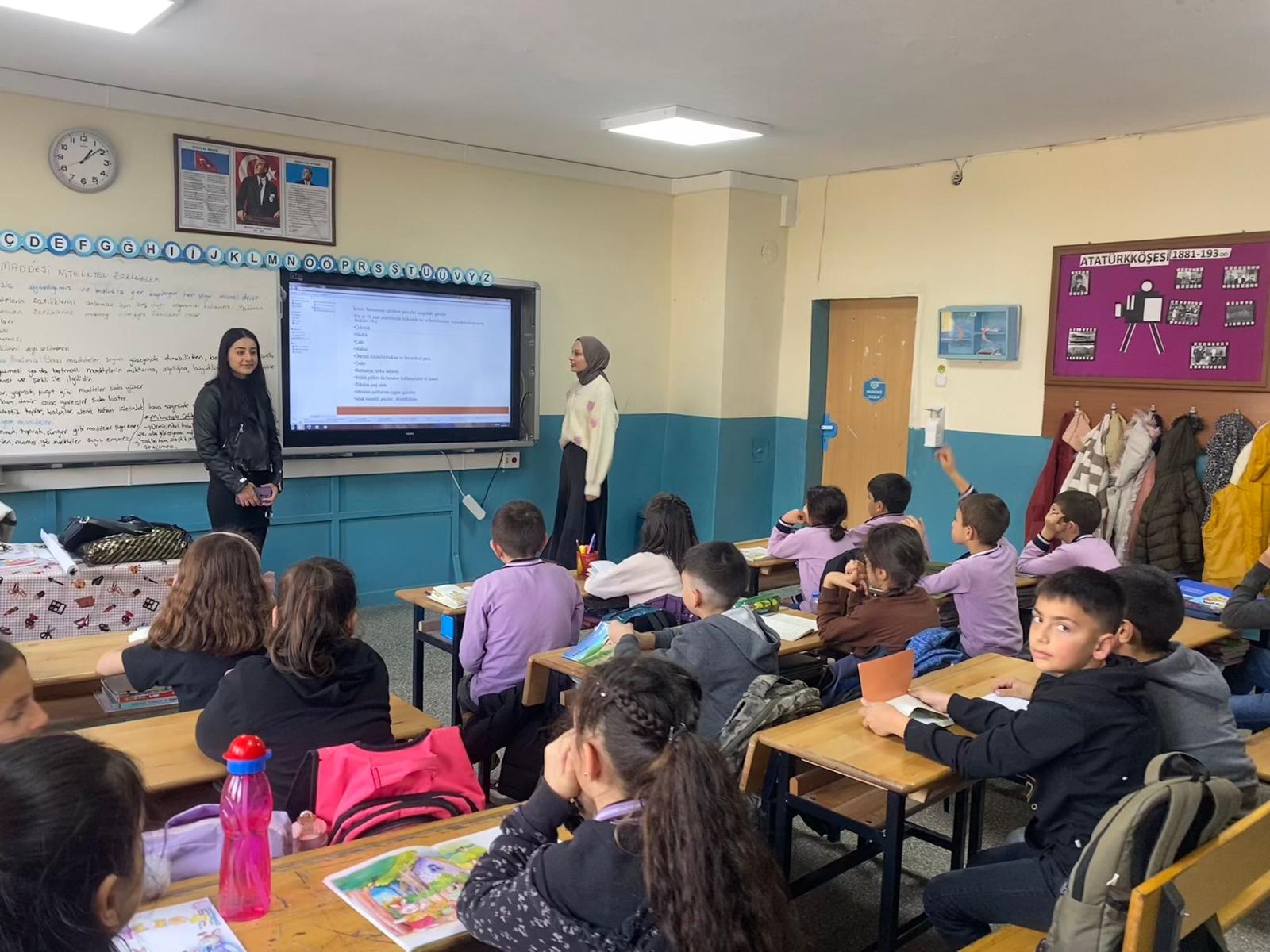 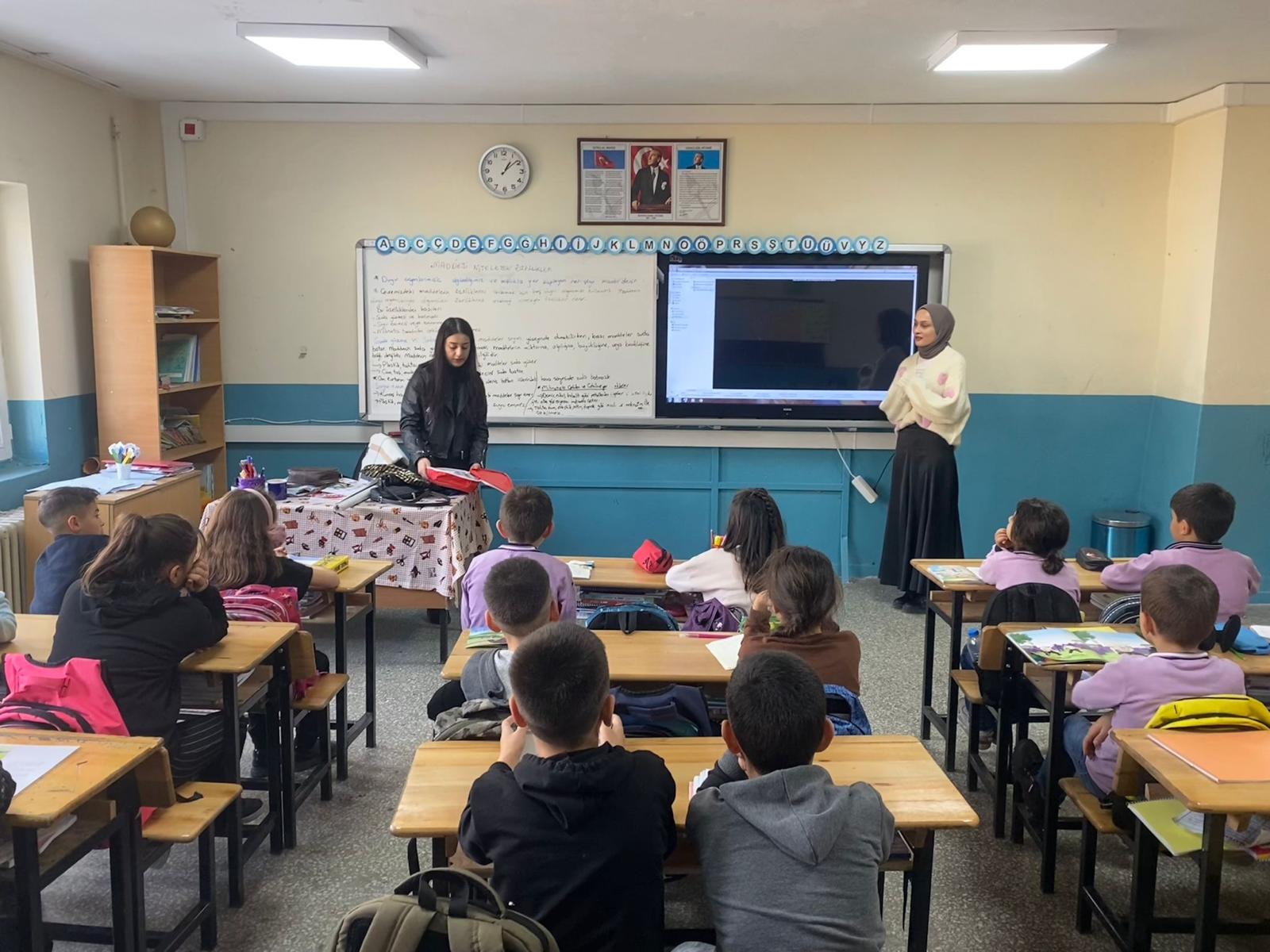 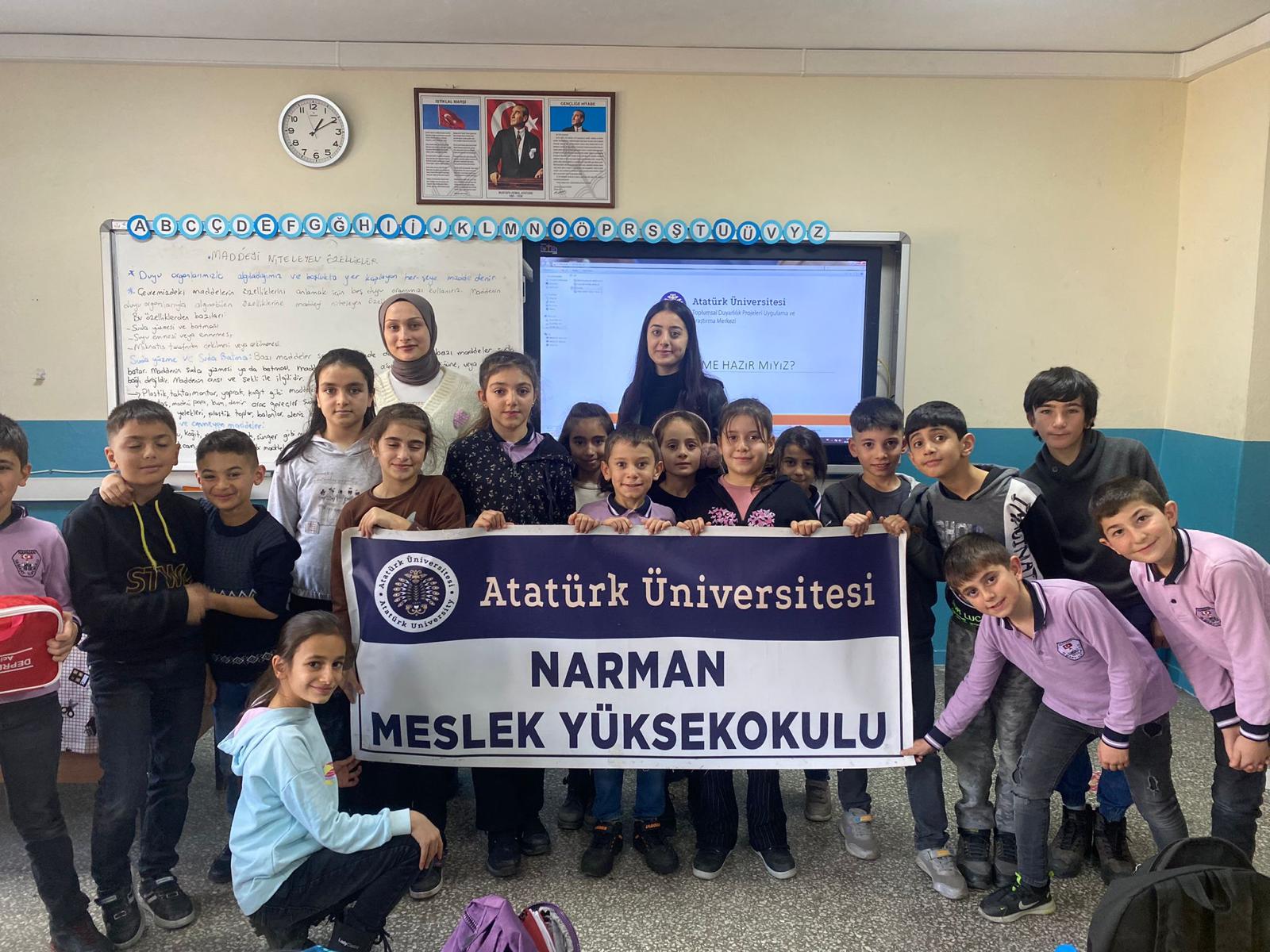 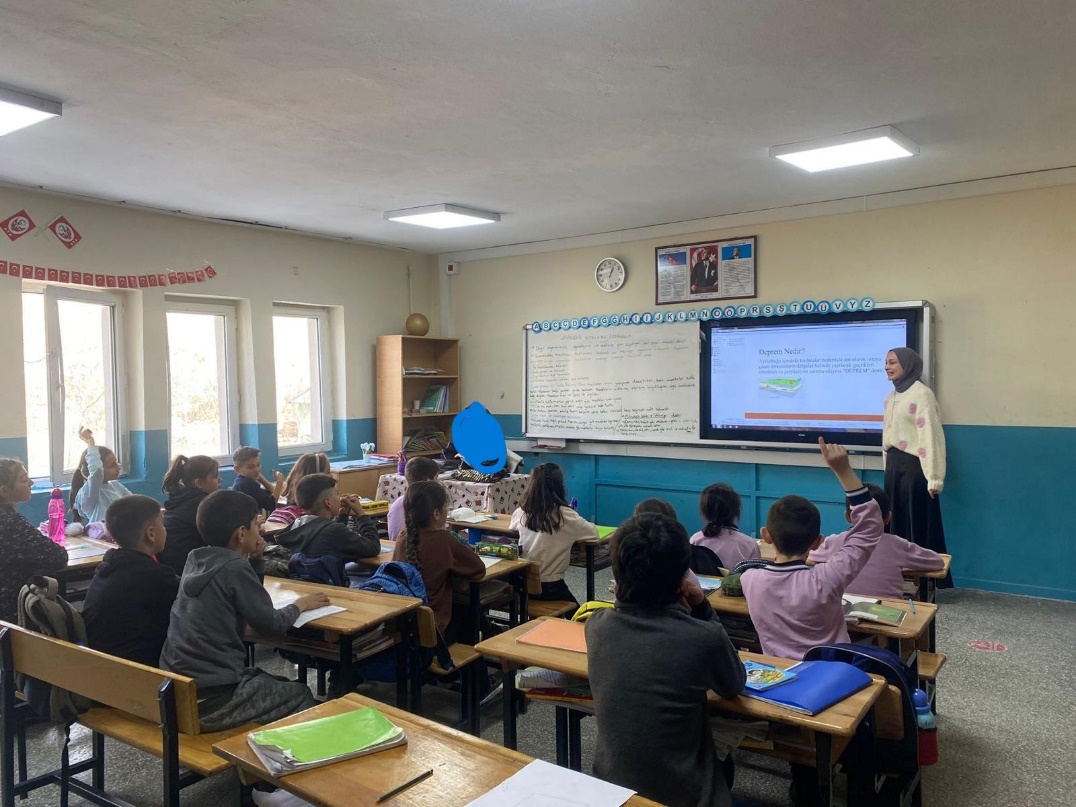 